REGULAMIN KONKURSU„OZDOBA BOŻONARODZENIOWA”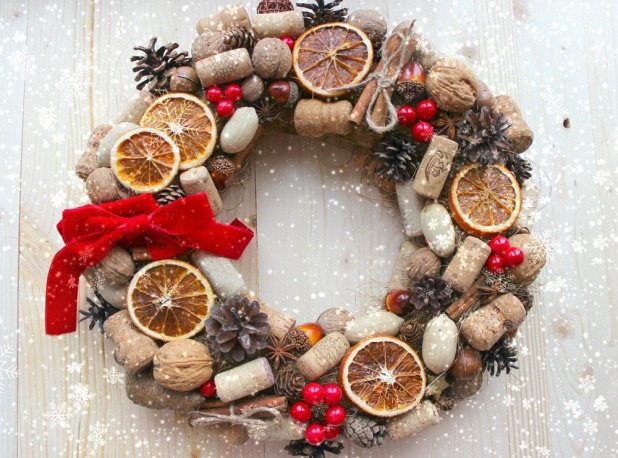 ORGANIZATOR KONKURSU:Organizatorem konkursu „Ozdoba bożonarodzeniowa” są: Pani Ewelina Czekaj, Pani Aleksandra Świerk (Oddziały Przedszkolne), Pani Anna Ciach (klasy 1-3) oraz Pani Kinga Jagiełka (klasy 4-8) w Szkole Podstawowej im. Jana Pawła II w Łuczycach.CEL KONKURSU:a) kultywowanie tradycji własnoręcznego wykonywania ozdób świątecznych,b) edukacja dzieci na temat zwyczajów związanych z Bożym Narodzeniem,c)  pobudzanie wyobraźni i inwencji twórczej dzieci i rodziców,d) rozwijanie zdolności manualnych dzieci.PRZEDMIOT KONKURSU: Przedmiotem konkursu są ozdoby bożonarodzeniowe – tradycyjne stroiki, choineczki, wieńce oraz aniołki, gwiazdy, mikołaje, bałwanki, bombki itp. Ozdoba ma być formą przestrzenną. Prace  konkursowe mogą być wykonane dowolną techniką                 z możliwością zastosowania techniki mieszanej. Można użyć materiałów naturalnych: gałązek choiny, papieru, słomy, szyszek, suszonych owoców, sznurka, różnego rodzaju ziaren, a także makaronu oraz materiałów recyklingowych itp.UCZESTNICY KONKURSU:Konkurs adresowany jest do dzieci z Oddziałów Przedszkolnych oraz uczniów klas 1-8 Szkoły Podstawowej im. Jana Pawła II w Łuczycach.a) Kategoria I: Oddziały Przedszkolneb) Kategoria II: Klasy 1-3c) Kategoria III: Klasy 4-85. TERMIN KONKURSU I WARUNKI UCZESTNICTWA:Termin składania prac konkursowych od 04.12.2023r. - 12.12.2023r.Rozstrzygnięcie konkursu dnia 13.12.2023r.Warunkiem wzięcia udziału w konkursie jest przyniesienie pracy            w podanym terminie opisanej  danymi w formie metryczki: imię               i nazwisko dziecka, klasa lub grupa do której uczęszcza dziecko. Prace prosimy o przekazywanie do wychowawców.Każdy z uczestników może zgłosić do konkursu tylko jedną ozdobę świąteczną.KRYTERIA OCENY:a) Oceny ozdób bożonarodzeniowych dokona powołana przez organizatorów Komisja Konkursowa.b) W konkursie ocenie podlegać będą ozdoby bożonarodzeniowe według następujących kryteriów:pomysł i inwencja twórcza przy wykonywaniu ozdoby,pracochłonność i staranność wykonania,ogólne wrażenie estetyczne;  Wszystkie prace konkursowe zostaną przekazane na kiermasz świąteczny,      z którego dochód zostanie przekazany na rzecz uczniów naszej szkoły. Kiermasz odbędzie się 17 grudnia przy Kaplicy w Łuczycach. Osoby odpowiedzialne za konkurs: Ewelina Czekaj, Aleksandra Świerk - Oddziały PrzedszkolneAnna Ciach klasy 1-3Kinga Jagiełka klasy 4-8